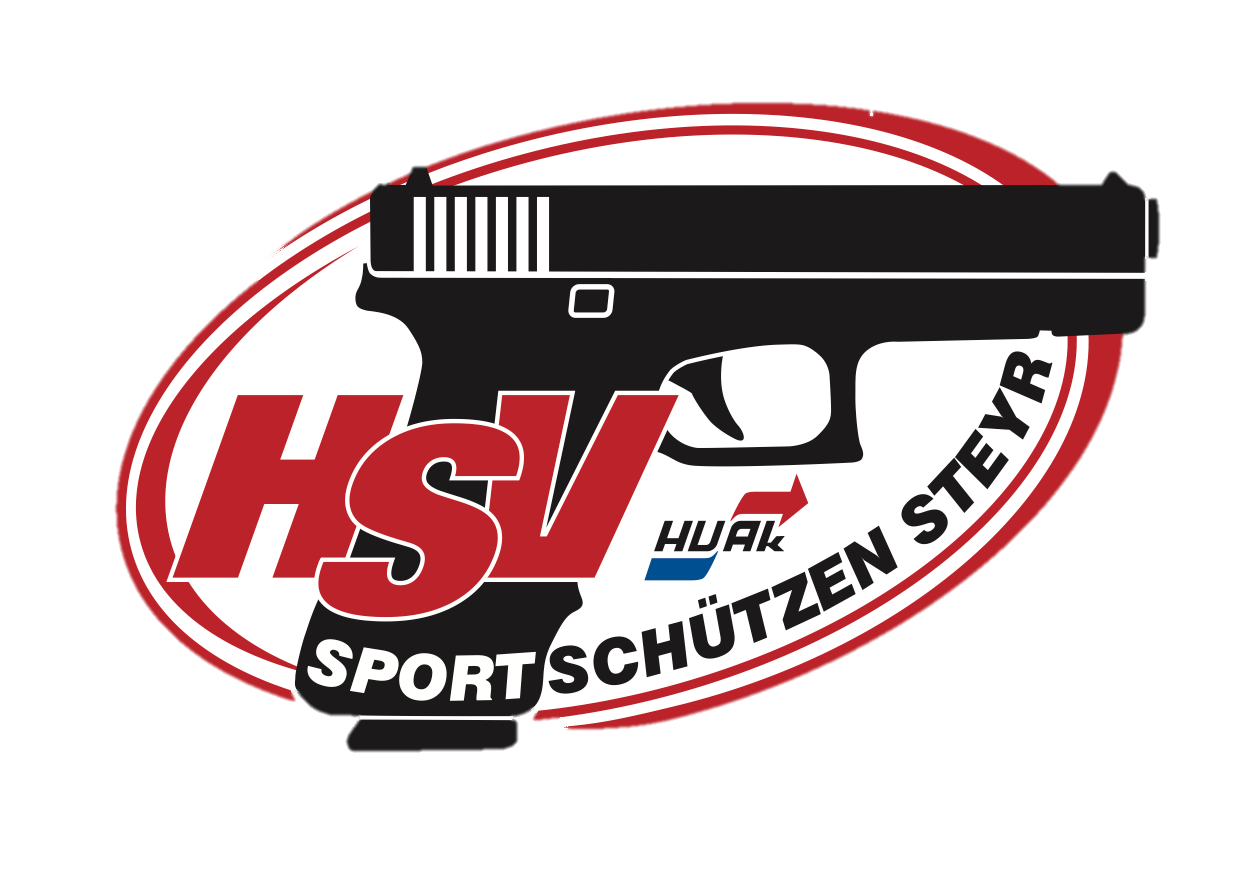 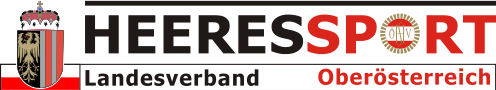 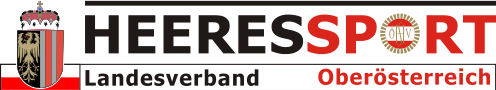 HSV HUAk EnnsSportschützen STEYRForstbergstrasse 20	4470 ENNS	ZVR 487092972	www.hsv-huak-steyr.euA N M E L D U N GIch möchte dem HSV Sportschützen STEYR, HUAk Enns als ausübendes Mitglied beitreten.-----------------------------------------------------------------------------------------------------------------------------Akad. Titel	Zuname	Vorname	(Res) Dienstgrad-----------------------------------------------------------------------------------------------------------------------------Geb-Datum		Geburtsort	Staatsbürgerschaft-----------------------------------------------------------------------------------------------------------------------------Stand			Beruf-----------------------------------------------------------------------------------------------------------------------------Adresse-----------------------------------------------------------------------------------------------------------------------------Mail-Adresse (falls vorhanden)...................., am 				.................................................Ort			UnterschriftIch willige ein, dass die von mir bekanntgegebenen personenbezogenen Daten – Name, Akad.Titel, Anschrift, (Res)Dienstgrad, Geburtsdatum, Geburtsort, Staatsbürgerschaft, Beruf, E-Mail-Adresse, KFZ-Kennzeichen -  vom Verein Sportschützen Steyr HSV HUAk Enns zu den in den Datenverarbeitungsrichtlinien beschriebenen Zwecken – zur Mitglieder-verwaltung, Zustellung von Informationen und Vorschreibungen auf postalischen und elektronischen Weg, insbesondere via Brief, Postkarte, E-Mail, Anmeldung zu Wettbewerben - verarbeitet werden dürfen....................., am 				.................................................Ort			UnterschriftMit 2 Fotos an HALMICH GERTRAUD, 4400 Steyr, Arbeiterstr. 37/33 schicken!